TÍTULO EM PORTUGUÊS (IDIOMA PRINCIPAL) TÍTULO EM INGLÊS/ESPANHOL/FRANCÊS (IDIOMA SECUNDÁRIO)		Autor 1 ORCID iD: https://orcid.org/0000-0000-0000-0000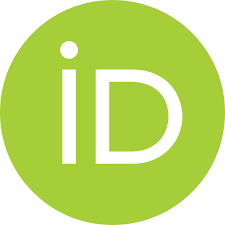 		Autor 2 ORCID iD: https://orcid.org/0000-0000-0000-0000Autor 3 ORCID iD: https://orcid.org/0000-0000-0000-0000(Obs.: todos os autores devem possuir e informa o Registro ORCID iD, pois este é exigido pelos indexadores desta Revista)INTRODUÇÃO / CONSIDERAÇÕES INICIAISO título de cada seção deve ser numerado, somente primeira letra maiúscula, em negrito e justificado, o título de cada subseção deve ser em itálico e justificado, todo o texto deve ser formatado em fonte Times New Roman, tamanho 12 e espaço de 1,5 entre linha. O texto de Introdução tem a função de apresentar o tema da pesquisa, o problema que será discutido, a justificativa e o(s) objetivo(s) do estudo. As Orientações para formatação:Todos os autores devem possuir o Registro ORCID iD, pois este é exigência dos indexadores desta Revista (Link para registro: https://orcid.org/register); O ORCID (Open Researcher and Contributor ID) é uma organização sem fins lucrativos, dedicada a criar e manter um sistema onde todos que participam de pesquisas, bolsas de estudo e inovações sejam identificados de forma única. Este sistema fornece um número de identificação para cada pesquisador, evitando ambiguidades ou similaridades, e ainda, está integrado com outras bases de dados e indexadores. É obrigatório inserir todas as informações sobre os autores nos METADADOS DA SUBIMISSÃO no site da revista quando o artigo seja submetido, disponibilizando os links do ORCID, do Lattes e demais informações. Para o destaque de palavras/frases no texto utilizar, apenas, o recurso itálico, ou seja, não utilizar negrito e/ou sublinhado ou outro destaque. Um espaço de uma linha em branco ao final de cada seção.As notas de rodapé devem ter a seguinte formatação: fonte Times New Roman, tamanho 9, espaçamento simples entre linhas e justificado. Sugerimos que as notas de rodapé devem ser evitadas sempre que possível. No entanto, se não houver outra possibilidade, devem ser enumeradas por algarismos arábicos.Nas citações indiretas, no corpo do texto, os nomes dos autores devem ser referendados usando maiúsculas e minúsculas. Caso esteja entre parênteses devem ser grafados em letra maiúscula. Por exemplo: Gonçalves (2020) ou (GONÇALVES, 2020).Citações diretas com mais de três linhas devem ser feitas seguindo as normas da ABNT, com recuo de 4 cm a partir da margem esquerda, espaçamento simples, sem aspas, fonte Times New Roman, tamanho 10. Seguem alguns exemplos de citações diretas: De acordo com Lins (2012, p. 14, grifos do autor),Quem produz uma enunciação é o autor. O autor fala sempre na direção de um leitor, que é constituído (produzido, instaurado, instalado, introduzido) pelo o autor. Quem produz significado para um resíduo de enunciação é o leitor. O leitor sempre fala na direção de um autor, que é constituído (produzido, instaurado, instalado, introduzido) pelo o leitor [...].Ou ainda, se tratando de citação direta com mais de três linhas podemos encontrar a seguinte forma de apresentação da referência.Quem produz uma enunciação é o autor. O autor fala sempre na direção de um leitor, que é constituído (produzido, instaurado, instalado, introduzido) pelo o autor. Quem produz significado para um resíduo de enunciação é o leitor. O leitor sempre fala na direção de um autor, que é constituído (produzido, instaurado, instalado, introduzido) pelo o leitor [...] (LINS, 2012, p. 14, grifos do autor).Observem que o número da página da citação deve vir junto com o ano, antes ou após o texto citado. As citações diretas com, no máximo, três linhas: devem ser inseridas no corpo do texto, contidas entre aspas duplas (“  ”). Exemplo: “Na primeira dessas facetas, levamos em conta as crenças, e, na segunda, os processos metacognitivos do professor de matemáticas” (GODINO et al., 2017, p. 133). Ou ainda, de acordo com Godino et al. (2007, p. 133) “Na primeira dessas facetas, levamos em conta as crenças, e, na segunda, os processos metacognitivos do professor de matemáticas”.Sugerimos evitar a citação de citação (apud) e utilizar, sempre que possível, a citação da obra original (ou tradução). Todas as citações diretas ou indiretas devem ser incorporadas ao texto e constar nas referências.REFERÊNCIAL TEÓRICOOs referencias teóricos servem de fundamentação para o estudo e são usados na análise dos resultados apresentados posteriormente. Deve ser dada preferência para publicações recentes, de periódicos especilizados/conceituados, de livros, dissertações, teses ou ainda de trabalhos apresentados em eventos da área.As citações serão dispostas de acordo com as normas técnicas  ABNT/NBR 10523 da Associação Brasileira de Normas Técnicas.METODOLOGIAÉ interessante apresentar, sempre que possível (de acordo com as bases teóricas-metodológicas-epistemológicas) uma fundamentação teórica sobre os pressupostos metodológicas da pesquisa realizada: abordagem, tipo, sujeito, lócus, instrumentos, procedimentos e técnicas utilizados, contexto, ambiente, entre outros elementos necessários.Diálogos, entrevistas, conversas, exemplos de exercícios e outros instrumentos provenientes dos dados coletados devem seguir a formatação: fonte Times New Roman, tamanho 10, itálico, espaçamento entre linhas simples e com recuo de 1,25. Colocar o nome ou pseudo-nome em negrito. Se for no caso de os autores esclarecer algum assunto no dialogo usar [texto para esclarecer].Professor1 ou Professor (A): como foi o caminho para resolver o problema?Aluno1 ou Aluno (A): Eu multipliquei estes números [sinalando com o dedo no caderno], depois somei ao valor inicial. As figuras e quadros devem ficar o mais próximo possível de sua chamada no corpo do texto. O título das figuras deve ser suficientemente claro em relação à imagem, de modo que não seja necessário consultar o corpo do texto. Apenas o número do objeto e a palavra designativa deverão utilizar negrito. Os títulos e fonte das figuras deve seguir a instrução: letra Times New Roman, tamanho 10, espaçamento simples. Sempre mencionar a fonte.Figura 1 – Título da figura 1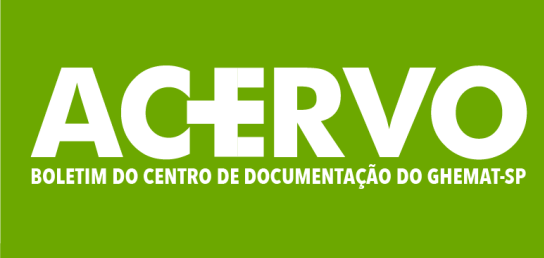 Fonte: Nome da fonte ou sobrenome do autor (ano, p. xx)Utilize uma boa resolução de imagem, de modo que seja legível para os leitores em 100% de zoom, sempre respeitando as margens do documento. Os quadros apresentam informações descritivas, redigidas na forma de texto. Todo o conteúdo dentro do quadro deve seguir a instrução: letra Times New Roman, tamanho 12, espaçamento simples. Os títulos e fonte dos Quadros devem seguir a instrução: letra Times New Roman, tamanho 10, espaçamento simples. Sempre mencionar a fonte. Exemplo:Quadro 3 – Justificativas do Aluno (a) na soma dos resultados de dois dadosFonte: Valente (ano, p. xx); Elaboração baseada em Valente (ano, p. xx)As tabelas são formas gráficas nas quais os dados numéricos se destacam como informação central. A identificação das tabelas deverá vir na parte superior, precedida da palavra Tabela (em negrito), seguida de seu número de ordem de ocorrência no texto, em algarismos arábicos (em negrito); em seguida, inserir o respectivo título (sem negrito). O título das tabelas, deve ser escrito em fonte Times New Roman, tamanho 10, e deve ser separado da respectiva numeração por um “–” (hífen), assim como as fontes e notas. Sempre mencionar a fonte. Inserir a Tabela o mais próximo possível de sua chamada no corpo do texto. O conteúdo da tabela, bem como as fontes e notas, deve ser grafado em fonte Times New Roman, tamanho 12, espaçamento entre linhas simples.  Exemplo 1:Tabela 1 – Distribuição das alturas dos 140 alunos da escola XFonte: elaborada pelo(s) autor(es)Exemplo 2:Tabela 1 – Pesquisa qualitativa por quantitativa análise percentilFonte: elaborada pelo(s) autor(es)Quadros, tabelas e equações devem estar em um formato possível de ser editados. Não serão aceitas imagens. A utilização de expressões como “a Tabela acima” ou a “Figura abaixo” não devem ser utilizadas porque no processo de editoração a localização das mesmas pode ser alterada.As tabelas devem ser apresentadas segundo a Fundação Instituto Brasileiro de Geografia e Estatística, Normas de Apresentação Tabular, 1993. Toda a tabela deve conter um título indicando a natureza e abrangências geográfica e temporal dos dados numéricos, sem abreviações, por extenso, de forma clara e concisa. Deve ter um número (algarismo arábico, crescente) sempre que o documento apresentar duas ou mais tabelas. A moldura não deve ter traços verticais que a delimitem à esquerda e à direita. Deve conter dados numéricos inscritos nas suas células, para informar a quantificação de um fato específico observado. Recomenda-se que seja elaborada de forma a ser apresentada em uma única página e que apresente uniformidade gráfica (fonte, corpo, uso de maiúsculas e minúsculas).ANÁLISES E RESULTADOSDesenvolver a partir do referencial teórico-metodológico, considerando as exigências científicas para garantir a originalidade, cientificidade, rigor, precisão.CONCLUÇÕES / CONSIDERAÇÕES FINAISSalientar as conclusões e/ou posições do autor frente aos frutos do estudo, geralmente confeccionada por meio da exploração dos objetivos alcançados e da discussão do problema discutido.AGRADECIMENTOS	Devem obedecer às mesmas normas usadas no corpo do texto: Times New Roman, tamanho 10, espaçamento entre linhas 1,5. Por exemplo, no caso de agradecimentos para a CAPES, segundo a Portaria nº 206, de 4 de setembro de 2018: Para trabalhos publicados em português:O presente trabalho foi realizado com apoio da Coordenação de Aperfeiçoamento de Pessoal de Nível Superior - Brasil (CAPES) - Código de Financiamento 001.Para trabalhos publicados em inglês:This study was financed in part by the Coordenação de Aperfeiçoamento de Pessoal de Nível Superior - Brasil (CAPES) - Finance Code 001.REFERÊNCIASAs referências completas devem ser apresentadas de acordo com as normas técnicas NB-66 (NBR 6023) da ABNT e somente das citações feitas no corpo do texto, não de outras obras consultadas; devem aparecer em ordem alfabética e não numeradas ou com marcadores de texto. Utilizar fonte Times New Roman, tamanho 12, justificado, espaçamento simples e um espaço em branco entre cada referência. Sempre que possível é obrigatório inserir os links para acessar as referências disponibilizadas na internet para que os avaliadores e leitores possam consultar imediatamente após (ou durante) a leitura do artigo, principalmente quando se refere à artigo online (em periódicos ou anais de eventos), livro e/ou capítulo de livro em ebook, teses e dissertações.Para a melhor compreensão e visualização, a seguir são transcritos exemplos de referências de diversos tipos de materiais.Exemplos: Livros com 1 autor:VALENTE, Wagner Rodrigues. História da Educação Matemática no Brasil – Problemáticas de pesquisa, fontes, referências teórico-metodológicas e histórias elaboradas. São Paulo: L. F. Editorial, 2014 Livros com 2 autores:MIGUEL, Antônio; MIORIM, Maria Ângela. História na Educação Matemática: propostas e desafios. Belo Horizonte: Autêntica, 2004. (Coleção Tendências em Educação Matemática).Livros com 3 autores:OLIVEIRA, Maria Cristina Araújo; LEME DA SILVA, Maria Célia; VALENTE, Wagner Rodrigues. O Movimento da Matemática Moderna: história de uma revolução disciplinar. Juiz de Fora: Editora UFJF, 2011.Livros com mais de 3 autores:FRANÇA, Júnia Lessa; [Informar todos os autores]. Manual para normalização de publicações técnico- científicas. Belo Horizonte: Editora da UFMG, 1990. Livros com organizadores, coordenadores:HOFSTETTER, Rita; VALENTE, Wagner Rodrigues (org.). Saberes em
(trans)formação: tema central da formação de professores. São Paulo:
Livraria da Física, 2017.Capítulo de livro:OLIVEIRA, Maria Cristina Araújo; FISCHER, Maria Cecília Bueno; RIOS, Diogo
Franco; SIQUEIRA FILHO, Moyses Gonçalves; WIELEWSKI, Gladys Denise;
FRANÇA, Iara da Silva; SILVA, Martha Raíssa Iane Santana; BARROS, Silvia de
Castro; PEZZIN, Ana Claudia; PATROCÏNIO, Margarida Célia; MELLO, Mélany
dos Santos. A matemática na formação de normalistas. In: PINTO, Neuza
Bertoni; VALENTE, Wagner Rodrigues (org.). Saberes matemáticos em
circulação no Brasil dos documentos oficiais às revistas pedagógicas,
1890-1970. São Paulo: Editora Livraria da Física, 2016. p. 187-243.Dissertações, teses, trabalhos de conclusão de curso:MACIEL, Viviane Barros. Elementos do saber profissional do professor que ensina Matemática: uma aritmética para ensinar nos manuais pedagógicos (1880-1920). 2019. 312 f. Tese (Doutorado) – Programa de Pós-Graduação em Educação e Saúde na Infância e na Adolescência, Universidade Federal de São Paulo, Guarulhos, 2019Trabalhos de eventos:ALVARADO PRADA, L. E. A. Metodologias de pesquisa-formação de professores nas dissertações, teses: 1999-2008. In: IX Seminário Nacional de Pesquisa em Educação da Região Sul. Anais do IX ANDEP SUL – Seminário Nacional de Pesquisa em Educação da Região Sul, 2012. Disponível em: http://www.ucs.br/etc/conferencias/index.php/anpedsul/9anpedsul/paper/viewFile/3179/482. Acesso em: 20 jan. 2020. Artigos de revistas/periódicos:LEME DA SILVA, Maria Célia. Calkins' primary object lessons: practices for drawing and measuring. International Journal for Research in Mathematics Education, v. 5, p. 91-104, 2015FIORENTINI, D.; NACARATO, A. M.; FERREIRA, A. C.; LOPES, C. A. E.; FREITAS, M. T. M.; MISKULIN, R. G. S. Formação de professores que ensinam Matemática: um balanço de 25 anos da pesquisa brasileira. Educação em Revista. v. 36, 2002, p. 137-160. Disponível em: https://www.repositorio.ufop.br/handle/123456789/1098. Acesso em: 20 jan. 2020.Leis, decretos, portarias, etc.:BRASIL. Lei n.º 9394/96. Lei de Diretrizes e Bases da Educação Nacional. Estabelece as diretrizes e bases da educação nacional. Brasília: 1996. Disponível em: https://www.planalto.gov.br/ccivil_03/Leis/L9394.htm. Acesso em: 25 mai. 2019.  BRASIL. Ministério da Educação. Resolução CNE/CP nº. 1, de 18/02/2002. Institui Diretrizes Curriculares Nacionais para a Formação de Professores da Educação Básica, em nível superior, curso de licenciatura, de graduação plena. Brasília: 2002. Disponível em: http://portal.mec.gov.br/cne/arquivos/pdf/rcp01_02.pdf. Acesso em: 25 mai. 2019.  BRASIL. Ministério da Educação. Parecer CNE/CES nº 1.302, de 06 de novembro de 2001. Define as Diretrizes Curriculares Nacionais para os Cursos de Matemática, Bacharelado e Licenciatura. Brasília: 2002b. Disponível em: http://portal.mec.gov.br/cne/arquivos/pdf/CES13022.pdf. Acesso em: 25 mai. 2019.  BRASIL. Ministério da Educação. Resolução CNE/CP nº. 2, de 19 de fevereiro de 2002. Institui a duração e a carga horária dos cursos de licenciatura, de graduação plena, de formação de professores da Educação Básica em nível superior. Brasília: 2002c. Disponível em: http://portal.mec.gov.br/cne/arquivos/pdf/CP022002.pdf. Acesso em: 25 mai. 2019.  OBS.: Todos os endereços de páginas na Internet (URLs) incluídos no texto devem obedecer à Lei de Direitos Autorais (LDA – Lei 9.610/1998).NORMAS:Os artigos devem ser apresentados em conformidade com as seguintes normas da Associação Brasileira de Normas Técnicas:a)  Apresentação de Artigos em Publicações Periódicas, NBR 6022/03;b)  Resumos, NBR 6028/03 (Máximo de 200 palavras);c)  Referências, NBR 6023/02;d)  Citações, NBR 10520/02;e)  Numeração Progressiva das Seções de um Documento, NBR 6024/03.Anexos	Caso seja necessário, os anexos devem ser inseridos em uma nova página.Submetido: 00 de mês de 2020Aprovado: 00 de mês de 2020RESUMOABSTRACT/ RESUMEN/ RÉSUMÉO resumo do artigo deve ser escrito em fonte Times New Roman, tamanho 10, espaçamento simples, justificado, sem recuo de parágrafo, contendo de 100 a 250 palavras. Resumo. Resumo. Resumo. Resumo. Resumo. Resumo. Resumo. Resumo. Resumo. Resumo. Resumo. Resumo. Resumo. Resumo. Resumo. Resumo. Resumo. Resumo. Resumo. Resumo. Resumo. Resumo. Resumo. Resumo. Resumo. Resumo. Resumo. Resumo. Resumo. Resumo. Resumo. Resumo. Resumo. Resumo. Resumo. Resumo. Resumo. Resumo. Resumo. Resumo. Resumo. Resumo. Resumo. Resumo. Resumo. Resumo. Resumo. Resumo. Resumo. Resumo. Resumo. Resumo. Resumo. Resumo. Resumo. Resumo. Resumo. Resumo. Resumo. Resumo. Resumo. Resumo. Resumo. Resumo. Resumo. Resumo. Resumo. Resumo. Resumo. Resumo. Resumo. Resumo. Resumo. Resumo. Resumo. Resumo. Resumo. Resumo. Resumo. Resumo. Resumo. Resumo. Resumo. Resumo. Resumo. Resumo. Resumo. Resumo. Resumo. Resumo. Resumo. Resumo. Resumo. Resumo. Resumo. Resumo. Resumo. Resumo. Resumo. Resumo. Resumo. Resumo. Resumo. Resumo. O abstract/resumen/résumé do artigo deve ser elaborado em língua inglesa, espanhola, francesa (idioma secundário), seguindo, tanto quanto possível, a redação utilizada no Resumo, e deve ser elaborado em fonte Times New Roman, tamanho 10, espaçamento simples, justificado, sem recuo de parágrafo. Abstract. Abstract. Abstract. Abstract. Abstract. Abstract. Abstract. Abstract. Abstract. Abstract. Abstract. Abstract. Abstract. Abstract. Abstract. Abstract. Abstract. Abstract. Abstract. Abstract. Abstract. Abstract. Abstract. Abstract. Abstract. Abstract. Abstract. Abstract. Abstract. Abstract. Abstract. Abstract. Abstract. Abstract. Abstract. Abstract. Abstract. Abstract. Abstract. Abstract. Abstract. Abstract. Abstract. Abstract. Abstract. Abstract. Abstract. Abstract. Abstract. Abstract. Abstract. Abstract. Abstract. Abstract. Abstract. Abstract. Abstract. Abstract. Abstract. Abstract. Abstract. Abstract. Abstract. Abstract. Abstract. Abstract. Abstract. Abstract. Abstract. Abstract. Abstract. Abstract. Abstract. Abstract. Abstract. Abstract. Abstract. Abstract. Abstract. Abstract. Abstract. Abstract. Abstract. Abstract. Abstract. Abstract. Abstract. Abstract. Abstract..Palavras-chave: Palavra 1; Palavra 2; Palavra 3.Keywords: Word1; Word2; Word3.As TarefasRespostas do Aluno (A)Um número par?PossívelUm número ímpar?PossívelO número 1?Há alguma possibilidadeAlturas (cm)Número de alunos[145, 150]2[150, 155]8[155, 160]25[160, 165]40[165, 170]27[170, 175]21[175, 180]10[180, 185]7Total140ItemQuantidadePercentualTeoria social2x%Método3x%Questão5x%Raciocínio12x%Método de amostragem3x%Força0x%Total25x%